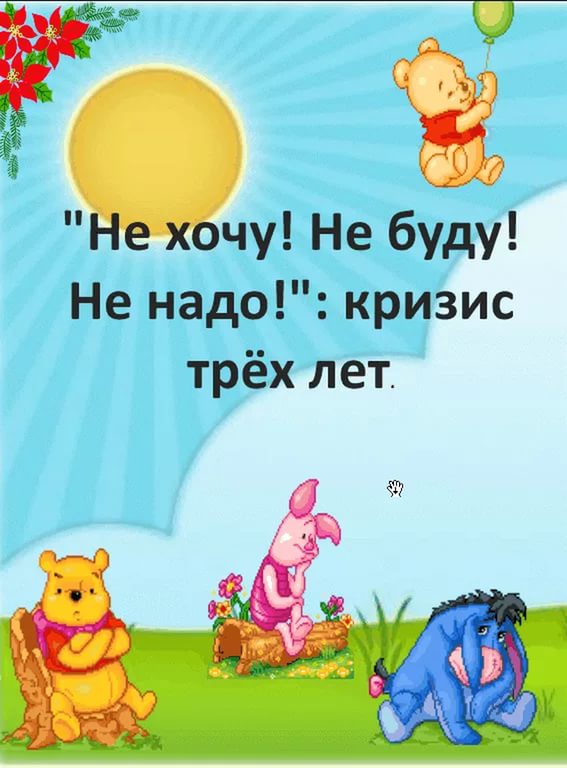 СОВЕТЫ РОДИТЕЛЯМПРОЯВИТЕ ТЕРПЕНИЕ И ГИБКОСТЬ (советуйтесь с ребенком, интересуйтесь его мнением, предоставляйте ему выбор);ДАЙТЕ ПОЧУВСТВОВАТЬ РЕБЕНКУ САМОСТОЯТЕЛЬНОСТЬ (давайте простые поручения);НАУЧИТЕСЬ СПРАВЛЯТЬСЯ С ИСТЕРИКАМИ (единого рецепта нет, подбирайте «ключ» к своему ребенку);НАУЧИТЕСЬ  ЧЕТКО ГОВОРИТЬ «НЕТ» (в любой семье должны быть правила, за границы которых выходить нельзя).ЛЮБИТЕ СВОЕГО РЕБЕНКА!